Name: ______________________________		Date: _________________
Directions: Answer Yes or No to the first 8 items, then write a short response for items 9 and 10.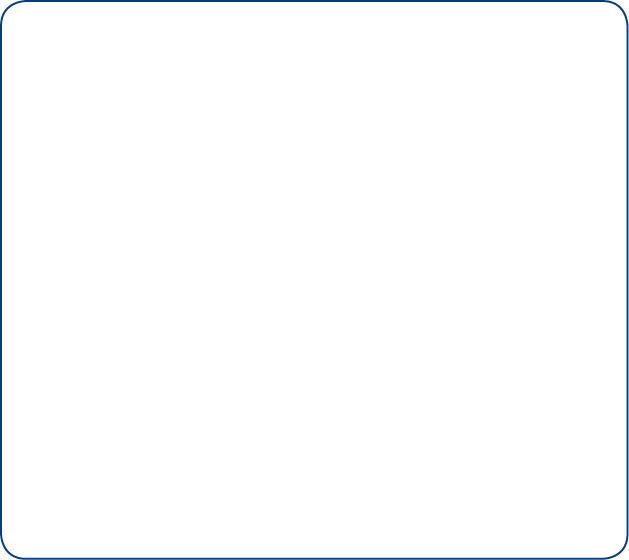 If you could choose between Roundnet and other physical activity options, would you choose Roundnet? Why or why not?Did you enjoy the challenges that you faced while learning Roundnet skills and strategies? Why or why not?YESNOI think I can ask an adult (teacher or family member) to help me find opportunities to play Roundnet.I think I can ask a friend or family member to play Roundnet with me.I think I have the skills I need to play Roundnet outside of physical education class.I think I have the knowledge I need to improve my Roundnet skills outside of physical education class.I think I know where to find resources to learn more about Roundnet.I think I will play a game of Roundnet in the future if the opportunity is available.I think I will feel comfortable playing Roundnet with my peers outside of physical education class.I think activities like Roundnet can help me stay active and healthy in the future.